INFORMAÇÕES DO PROJETO (todos os campos são de preenchimento obrigatório)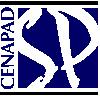 PROPOSTA DE PROJETOIdentificação do Projeto:Identificação do Projeto:Identificação do Projeto:Identificação do Projeto:Instituição:Departamento / Instituto:Departamento / Instituto:Telefone / Ramal:(      )           Entidade Financiadora do Projeto (FINEP, CNPq, FAPESP, UNICAMP, USP, etc):Depto/Instituto da Entidade  Financiadora (caso Universidade ou Empresa):Depto/Instituto da Entidade  Financiadora (caso Universidade ou Empresa):Depto/Instituto da Entidade  Financiadora (caso Universidade ou Empresa):Área de conhecimento :      (      )           1 – Química          2 – Engenharia          3 – Física           4 – Biologia          5 – Matemática           6 – Computação           7 – Meteorologia           8 – Geociências          9 -  Astronomia          10 – Estatística          11 - Zootecnia          12 - Ecologia          13 - Medicina          14 - Biofísica          15 - Farmácia          16 - Bioinformática          17 - Agricultura          18 - Outros (especifique)Área de conhecimento :      (      )           1 – Química          2 – Engenharia          3 – Física           4 – Biologia          5 – Matemática           6 – Computação           7 – Meteorologia           8 – Geociências          9 -  Astronomia          10 – Estatística          11 - Zootecnia          12 - Ecologia          13 - Medicina          14 - Biofísica          15 - Farmácia          16 - Bioinformática          17 - Agricultura          18 - Outros (especifique)Área de conhecimento :      (      )           1 – Química          2 – Engenharia          3 – Física           4 – Biologia          5 – Matemática           6 – Computação           7 – Meteorologia           8 – Geociências          9 -  Astronomia          10 – Estatística          11 - Zootecnia          12 - Ecologia          13 - Medicina          14 - Biofísica          15 - Farmácia          16 - Bioinformática          17 - Agricultura          18 - Outros (especifique)Área de conhecimento :      (      )           1 – Química          2 – Engenharia          3 – Física           4 – Biologia          5 – Matemática           6 – Computação           7 – Meteorologia           8 – Geociências          9 -  Astronomia          10 – Estatística          11 - Zootecnia          12 - Ecologia          13 - Medicina          14 - Biofísica          15 - Farmácia          16 - Bioinformática          17 - Agricultura          18 - Outros (especifique)Prof. Responsável / Orientador:Prof. Responsável / Orientador:Prof. Responsável / Orientador:CPF:Endereço (Rua/Av. /Praça):Número:Compl.:Telefone:(      )           Bairro:Cidade:UF:CEP:          -      Endereço eletrônico do Professor Responsável / Orientador (e-mail):Endereço eletrônico do Professor Responsável / Orientador (e-mail):Endereço eletrônico do Professor Responsável / Orientador (e-mail):Endereço eletrônico do Professor Responsável / Orientador (e-mail):Todos os responsáveis por projetos são potenciais árbitros de projetos semelhantes submetidos ao Cenapad-SP. Por esta razão solicitamos que sejam elencadas três palavras chaves da(s) área(s) onde seja possível contar com sua colaboração:Todos os responsáveis por projetos são potenciais árbitros de projetos semelhantes submetidos ao Cenapad-SP. Por esta razão solicitamos que sejam elencadas três palavras chaves da(s) área(s) onde seja possível contar com sua colaboração:Todos os responsáveis por projetos são potenciais árbitros de projetos semelhantes submetidos ao Cenapad-SP. Por esta razão solicitamos que sejam elencadas três palavras chaves da(s) área(s) onde seja possível contar com sua colaboração:Todos os responsáveis por projetos são potenciais árbitros de projetos semelhantes submetidos ao Cenapad-SP. Por esta razão solicitamos que sejam elencadas três palavras chaves da(s) área(s) onde seja possível contar com sua colaboração:É dever do responsável pelo projeto garantir que todo e qualquer software licenciado instalado sob as contas de seu projeto tenha a respectiva licença regularizada.É dever do responsável pelo projeto garantir que todo e qualquer software licenciado instalado sob as contas de seu projeto tenha a respectiva licença regularizada.É dever do responsável pelo projeto garantir que todo e qualquer software licenciado instalado sob as contas de seu projeto tenha a respectiva licença regularizada.É dever do responsável pelo projeto garantir que todo e qualquer software licenciado instalado sob as contas de seu projeto tenha a respectiva licença regularizada.Descrição resumida do projeto:Descrição resumida do projeto:Descrição resumida do projeto:Descrição resumida do projeto:Autoriza divulgação dos dados acima na Home Page do CENAPAD-SP.Sim                                            NãoAutoriza divulgação dos dados acima na Home Page do CENAPAD-SP.Sim                                            NãoAutoriza divulgação dos dados acima na Home Page do CENAPAD-SP.Sim                                            NãoAutoriza divulgação dos dados acima na Home Page do CENAPAD-SP.Sim                                            NãoParticipantes (Nome – username CENAPAD-SP):           -           Participantes (Nome – username CENAPAD-SP):           -           Participantes (Nome – username CENAPAD-SP):           -           Participantes (Nome – username CENAPAD-SP):           -                      -                      -                      -                      -                      -                      -                      -                      -           IMPORTANTE: Este formulário deverá ser acompanhado da descrição detalhada do projeto para avaliação pelo Conselho Técnico do CENAPAD-SP. Os recursos para os projetos serão disponibilizados somente após sua aprovação.IMPORTANTE: Este formulário deverá ser acompanhado da descrição detalhada do projeto para avaliação pelo Conselho Técnico do CENAPAD-SP. Os recursos para os projetos serão disponibilizados somente após sua aprovação.IMPORTANTE: Este formulário deverá ser acompanhado da descrição detalhada do projeto para avaliação pelo Conselho Técnico do CENAPAD-SP. Os recursos para os projetos serão disponibilizados somente após sua aprovação.IMPORTANTE: Este formulário deverá ser acompanhado da descrição detalhada do projeto para avaliação pelo Conselho Técnico do CENAPAD-SP. Os recursos para os projetos serão disponibilizados somente após sua aprovação.Assinatura do Professor Responsável / Orientador:Assinatura do Professor Responsável / Orientador:Assinatura do Professor Responsável / Orientador:Data: